ОФИЦИАЛЬНОЕ ОПУБЛИКОВАНИЕ                                                  ДОПОЛНИТЕЛЬНОЕ СОГЛАШЕНИЕк соглашению о передаче Администрацией сельского поселения Черновка муниципального района Кинель-Черкасский Самарской области осуществления части полномочий Комитету по управлению имуществом Кинель-Черкасского района в сфере благоустройства № 10 от 12.11.2020 (далее – Соглашение)с. Кинель-Черкассы                                                                                                           30.07.2021 г.                                                                                                                                   Администрация сельского поселения Черновка муниципального района Кинель-Черкасский Самарской области, именуемая в дальнейшем «Администрация сельского поселения Черновка», в лице Главы сельского поселения Казаева Алексея Евгеньевича, действующего на основании Устава сельского поселения Черновка муниципального района Кинель-Черкасский Самарской области, с одной стороны, и Комитет по управлению имуществом Кинель-Черкасского района, именуемый в дальнейшем «Комитет», в лице руководителя Комитета по управлению имуществом Кинель-Черкасского района - заместителя Главы Администрации района по вопросам строительства и архитектуры Долгополова Дмитрия Михайловича, действующего на основании Устава муниципального района Кинель-Черкасский Самарской области и распоряжения Администрации Кинель-Черкасского района от 22.07.2019 №308-р, с другой стороны, совместно именуемые «Стороны», заключили настоящее дополнительное соглашение к Соглашению (далее – дополнительное соглашение) о нижеследующем:1. Пункт 2.3. Соглашения изложить в следующей редакции:«2.3. Иные межбюджетные трансферты перечисляются не позднее 3-х (трех) дней текущего года после поступления в бюджет сельского поселения Черновка средств, сформированных за счет областного бюджета».2. Настоящее дополнительное соглашение составлено в двух экземплярах, имеющих одинаковую юридическую силу, по одному для каждой из Сторон.3. Настоящее дополнительное соглашение вступает в силу со дня его подписания.4. Настоящее дополнительное соглашение подлежит опубликованию на официальном сайте Администрации Кинель-Черкасского района и в газете «Черновские вести».             5. Реквизиты и подписи Сторон.                                                                ПОСТАНОВЛЕНИЕ                          Администрации сельского поселения Черновка                                                      от 05.08.2021   № 53О внесении изменений в Перечень муниципальных услуг, предоставляемых Администрацией сельского поселения Черновка муниципального района Кинель-Черкасский Самарской области, утвержденного постановлением Администрации сельского поселения Черновка от 28.01.2020 года № 16 «Об утверждении перечня муниципальных услуг, предоставляемых Администрацией сельского поселения Черновка муниципального района Кинель-Черкасский Самарской области»
     В соответствии с Федеральным законом от 27.07.2010 № 210-ФЗ «Об организации предоставления государственных и муниципальных услуг», постановлением Правительства Самарской области от 27.03.2015 № 149 «Об утверждении Типового перечня муниципальных услуг, предоставляемых органами местного самоуправления муниципальных образований Самарской области, и внесении изменений в отдельные постановления Правительства Самарской области», с целью приведения нормативных правовых актов администрации сельского поселения Черновка, в соответствие с действующим законодательством,ПОСТАНОВЛЯЮ:        1.Внести изменения в Перечень муниципальных услуг, предоставляемых Администрацией сельского поселения Черновка муниципального района Кинель-Черкасский Самарской области, утвержденного постановлением Администрации сельского поселения Черновка от 28.01.2020 года № 16 «Об утверждении перечня муниципальных услуг, предоставляемых Администрацией сельского поселения Черновка муниципального района Кинель-Черкасский Самарской области» согласно приложению к настоящему постановлению.       2. Опубликовать настоящее постановление в газете «Черновские вести» и разместить на официальном сайте.       3.Контроль за выполнением настоящего постановления оставляю за собойГлава сельского поселения Черновка А.Е. КазаевПриложение к постановлению Администрациисельского поселения Черновкамуниципального района Кинель-ЧеркасскийСамарской области от 05.08.2021 года № 53ПЕРЕЧЕНЬ муниципальных услуг, предоставляемых Администрацией сельского поселения Черновкамуниципального района Кинель-Черкасского района Самарской области                                                     ПОСТАНОВЛЕНИЕ                               Администрации сельского поселения Черновка                                                       от 05.08.2021   № 54«Об утверждении Положения о правах и обязанностях уполномоченных лиц, ответственных за организацию доступа к информации о деятельности Администрации сельского поселения Черновка муниципального района Кинель-Черкасский Самарской области»Руководствуясь Федеральным законом от 06.10.2003 N 131-ФЗ "Об общих принципах организации местного самоуправления в Российской Федерации", Федеральным законом от 09.02.2009 N 8-ФЗ "Об обеспечении доступа к информации о деятельности государственных органов и органов местного самоуправления" и Законом Самарской области от 31.12.2009 N 152-ГД "О предоставлении информации о деятельности государственных органов Самарской области и органов местного самоуправления муниципальных образований в Самарской области", Уставом сельского поселения Черновка муниципального района Кинель-Черкасский Самарской области», постановляю:         1. Утвердить Положение о правах и обязанностях уполномоченных лиц, ответственных за организацию доступа к информации о деятельности Администрации сельского поселения Черновка муниципального района Кинель-Черкасский Самарской области», согласно приложению к настоящему постановлению.2. Опубликовать настоящее постановление в газете «Черновские вести».3. Контроль за исполнением настоящего постановления оставляю за собой.4. Настоящее постановление вступает в силу со дня его официального опубликования.Глава сельского поселения Черновка А.Е. Казаев            Приложение к постановлению Администрации сельского поселения Черновкамуниципального района Кинель-Черкасский Самарской областиот 05.08.2021 № 54ПОЛОЖЕНИЕ о правах и обязанностях уполномоченных лиц, ответственных за организацию доступа к информации о деятельности Администрации сельского поселения Черновка муниципального района Кинель-Черкасский Самарской области (далее – Положение)1. Положение разработано в соответствии с Федеральным законом от 09.02.2009 № 8-ФЗ «Об обеспечении доступа к информации о деятельности государственных органов и органов местного самоуправления» (далее – Федеральный закон № 8-ФЗ) и Законом Самарской области от 31.12.2009 № 152-ГД «О предоставлении информации о деятельности государственных органов Самарской области и органов местного самоуправления муниципальных образований в Самарской области» в целях закрепления прав и обязанностей уполномоченных лиц, ответственных за организацию доступа к информации о деятельности Администрации сельского поселения Черновка муниципального района Кинель-Черкасский Самарской области (далее – Администрация).2. Уполномоченным лицо, ответственное за организацию доступа к информации о деятельности Администрации, назначается распоряжением Главы сельского поселения Черновка муниципального района Кинель-Черкасский Самарской области (далее – уполномоченное лицо).3. Основными принципами обеспечения доступа к информации о деятельности Администрации являются:1) открытость и доступность информации о деятельности Администрации, за исключением случаев, предусмотренных федеральным законом;2) достоверность информации о деятельности Администрации и своевременность ее предоставления;3) свобода поиска, получения, передачи и распространения информации о деятельности Администрации любым законным способом;4) соблюдение прав граждан на неприкосновенность частной жизни, личную и семейную тайну, защиту их чести и деловой репутации, права организаций на защиту их деловой репутации при предоставлении информации о деятельности Администрации.4. Уполномоченное лицо обеспечивает доступ к информации о деятельности Администрации следующими способами:1) обнародование (опубликование) Администрацией информации о своей деятельности в средствах массовой информации;2) размещение Администрацией информации о своей деятельности в сети Интернет;3) размещение Администрацией информации о своей деятельности в занимаемом им помещении и в иных отведенных для этих целей местах;4) ознакомление пользователей информацией с информацией о деятельности Администрации в занимаемом им помещении, а также через библиотечные и архивные фонды;5) присутствие граждан (физических лиц), в том числе представителей организаций (юридических лиц), общественных объединений, государственных органов и органов местного самоуправления, на заседаниях коллегиальных органов Администрации;6) предоставление пользователям информацией по их запросу информации о деятельности Администрации;7) другими способами, предусмотренными законами и (или) иными нормативными правовыми актами, а также муниципальными правовыми актами.5. Уполномоченное лицо при обеспечении доступа к информации о деятельности Администрации вправе: 1) обрабатывать, редактировать и размещать информацию о деятельности Администрации в средствах массовой информации;2) вносить предложения по совершенствованию способов организации доступа к информации о деятельности Администрации;3) отказать в предоставлении информации о деятельности Администрации по основаниям, установленным в статье 20 Федерального закона № 8-ФЗ;4) уточнять содержание запроса о деятельности Администрации в целях предоставления пользователю необходимой информации;5) взимать плату за предоставление информации о деятельности Администрации в случаях и порядке, установленных статьей 22 Федерального закона № 8-ФЗ. 6. Уполномоченное лицо при обеспечении доступа к информации о деятельности Администрации обязано:1) обеспечить достоверность предоставляемой информации о деятельности Администрации;2) соблюдать сроки и порядок предоставления информации о деятельности Администрации;3) изымать из предоставляемой информации о деятельности Администрации сведения, относящиеся к информации ограниченного доступа;4) участвовать в создании Администрацией в пределах своих полномочий организационно-технических и других условий, необходимых для реализации права на доступ к информации о деятельности Администрации, а также в создании муниципальных информационных систем для обслуживания пользователей информацией;5) обеспечить учет расходов, связанных с предоставлением доступа к информации о деятельности Администрации, при планировании бюджетного финансирования;6) обеспечить полноту предоставляемой информации о деятельности Администрации;7) предоставлять пользователям по их запросам информацию о деятельности Администрации в порядке, установленном Федеральным законом № 8-ФЗ;8) по основаниям, закрепленным в статье 21 Федерального закона № 8-ФЗ, бесплатно предоставлять информацию о деятельности Администрации;9) соблюдать права граждан на неприкосновенность частной жизни, личную и семейную тайну, защиту их чести и деловой репутации, права организаций на защиту их деловой репутации при предоставлении информации о деятельности Администрации;10) обеспечить защиту от искажений и несанкционированного доступа с использованием средств защиты информации в порядке, определяемом законодательством Российской Федерации;11) выполнять положения Федерального закона от 27.07.2006 № 149-ФЗ «Об информации, информационных технологиях и о защите информации»;12) обеспечивать подготовку материалов для средств массовой информации в порядке и сроки, установленные Законом Российской Федерации от 27.12.1991 № 2124-1 «О средствах массовой информации».7. Решения и действия (бездействие) Администрации, его должностных лиц, нарушающие право на доступ к информации о деятельности Администрации, могут быть обжалованы в вышестоящий орган или вышестоящему должностному лицу либо в суд.8. Если в результате неправомерного отказа в доступе к информации о деятельности Администрации, либо несвоевременного ее предоставления, либо предоставления заведомо недостоверной или не соответствующей содержанию запроса информации пользователю информацией были причинены убытки, такие убытки подлежат возмещению в соответствии с гражданским законодательством Российской Федерации.9. Должностные лица Администрации, муниципальные служащие, виновные в нарушении права на доступ к информации о деятельности Администрации, несут дисциплинарную, административную, гражданскую и уголовную ответственность в соответствии с законодательством Российской Федерации.ПОСТАНОВЛЕНИЕАдминистрации сельского поселения Черновкаот 05.08.2021   № 55О мерах по реализации распоряжения ПравительстваРоссийской Федерации от 30.01.2021 №208-р на территории сельскогопоселения Черновка муниципального района Кинель-ЧеркасскийВ соответствии с распоряжением Правительства Российской Федерации от 30.01.2021 №208-р, в целях обеспечения продовольственной безопасности, стимулирования предпринимательской активности и самозанятости граждан, расширения возможностей сбыта продукции отечественных производителей товаров, увеличения доходов и роста благосостояния граждан на территории сельского поселения Черновка муниципального района Кинель-Черкасский Самарской области, Администрация сельского поселения Черновка муниципального района Кинель-Черкасский Самарской области ПОСТАНОВЛЯЕТ:1.Оказывать содействие в получении юридическими и физическими лицами необходимого количества мест размещения нестационарных торговых объектов и объектов для осуществления развозной торговли, торговых мест на ярмарках.2.Обеспечить максимальную доступность торговых объектов для населения, увеличение ассортимента и разнообразия товаров, предлагаемых к реализации юридическими и физическими лицами.        3.Содействовать открытию юридическими и физическими лицами новых торговых объектов всех форм торговли, обращая особое внимание на необходимость увеличения количества ярмарок, торговых мест на них, мест размещения нестационарных торговых объектов и объектов для осуществления развозной торговли, а также предоставления компенсационных мест для размещения таких торговых объектов.4.Обеспечить крестьянским (фермерским) хозяйствам, а также гражданам, ведущим личное подсобное хозяйство, занимающимся садоводством, огородничеством, осуществляющим заготовку пищевых лесных ресурсов, возможность реализации указанной продукции в местах с высокой проходимостью, специально отведенных органами местного самоуправления, в том числе с использованием объектов для осуществления развозной торговли, для чего обеспечить выделение необходимого количества мест для осуществления торговли.          5.Информировать население и хозяйствующие субъекты о возможностях для розничного сбыта товаров, в том числе о свободных торговых местах, посредством размещения информации на сайте сельского поселения Черновка   муниципального района Кинель-Черкасский Самарской области в информационно-телекоммуникационной сети Интернет.          6. Опубликовать настоящее    постановление в газете «Черновские вести» и разместить на    официальном сайте сельского поселения Черновка муниципального района Кинель-Черкасский Самарской области.         7.  Контроль за  выполнением настоящего постановления оставляю за собой         8.Настоящее постановление вступает в силу со дня его официального опубликования.Глава сельского поселения Черновка А.Е. Казаев                                                                      РАСПОРЯЖЕНИЕ                                        Администрации сельского поселения Черновка                                                                  от 05.08.2021   № 29   «Об утверждении Порядка принятия решения о признании                                                          безнадежной к взысканию задолженности по платежам в бюджет сельского поселения Черновка муниципального района Кинель-Черкасский Самарской области»              В соответствии со статьей 47.2 Бюджетного кодекса Российской Федерации, в целях исполнения пункта 3 Постановления Правительства Российской Федерации от 06.05.2016 № 393 «Об общих требованиях к порядку принятия решений о признании безнадежной к взысканию задолженности по платежам в бюджеты бюджетной системы Российской Федерации»:        1. Утвердить порядок принятия решения о признании безнадежной к взысканию задолженности по платежам в бюджет сельского поселения Черновка муниципального района Кинель-Черкасский Самарской области», согласно приложению к настоящему распоряжению.                        2.Признать утратившим силу распоряжение от 21.06.2016 № 22 «Об утверждении порядка принятия решения о признании безнадежной к взысканию задолженности по платежам в бюджет сельского поселения Черновка муниципального района Кинель-Черкасский Самарской области».3. Контроль за выполнением настоящего распоряжения оставляю за собой.4. Настоящее распоряжение вступает в силу со дня его подписания.Глава сельского поселения Черновка А.Е. КазаевПорядок принятия решения
о признании безнадежной к взысканию задолженности по платежам в бюджет сельского поселения Черновка муниципального района Кинель-Черкасский Самарской области	1. Общие положение1.1. Настоящий Порядок разработан в соответствии с Бюджетным кодексом Российской Федерации, Федеральным законом от 06.10.2003 № 131-ФЗ «Об общих принципах организации местного самоуправления в Российской Федерации», Постановлением Правительства Российской Федерации от 06.05.2016№ 393 «Об общих требованиях к порядку принятия решений о признании безнадежной к взысканию задолженности по платежам в бюджеты бюджетной системы Российской Федерации», Приказом Министерства финансов Российской Федерации от 31.12.2016 № 256н «Об утверждении федерального стандарта бухгалтерского учета для организаций государственного сектора «Концептуальные основы бухгалтерского учета и отчетности организаций государственного сектора», Приказом Министерства финансов Российской Федерации от 27.02.2018№ 32н «Об утверждении федерального стандарта бухгалтерского учета для организаций государственного сектора «Доходы», Уставом сельского поселения Черновка муниципального района Кинель-Черкасский Самарской области и определяет действие главного администратора доходов, администратора доходов (далее по тексту- администратор доходов) бюджета сельского поселения Черновка муниципального района  Кинель-Черкасский Самарской области - Администрации сельского поселения Черновка муниципального района Кинель-Черкасский Самарской области при принятии решения о признании безнадежной к взысканию задолженности по платежам в бюджет сельского поселения  Черновка  муниципального района Кинель-Черкасский Самарской области (далее – задолженность по платежам в бюджет).      1.2. Настоящий Порядок не распространяется на платежи, установленные законодательством о налогах и сборах, законодательством Российской Федерации о страховых взносах, таможенным законодательством Таможенного союза и законодательством Российской Федерации о таможенном деле.2. Случаи признания безнадежной к взысканию задолженности по платежам в бюджет2.1. Платежи в бюджет, не уплаченные в установленный срок (задолженность по платежам в бюджет), признаются безнадежными к взысканию в случае:1) смерти физического лица — плательщика платежей в бюджет или объявления его умершим в порядке, установленном гражданским процессуальным законодательством Российской Федерации;2) признания банкротом индивидуального предпринимателя — плательщика платежей в бюджет в соответствии с Федеральным законом от 26.10.2002 № 127-ФЗ «О несостоятельности (банкротстве)»— в части задолженности по платежам в бюджет, не погашенной по причине недостаточности имущества должника;3) признания банкротом гражданина, не являющегося индивидуальным предпринимателем, в соответствии с Федеральным законом от 26.10.2002№127-ФЗ «О несостоятельности (банкротстве)»— в части задолженности по платежам в бюджет, не погашенной после завершения расчетов с кредиторами в соответствии с указанным Федеральным законом;4) ликвидации организации— плательщика платежей в бюджет в части задолженности по платежам в бюджет, не погашенной по причине недостаточности имущества организации и (или) невозможности ее погашения учредителями (участниками) указанной организации в пределах и порядке, которые установлены законодательством Российской Федерации;5) применения актов об амнистии или о помиловании в отношении осужденных к наказанию в виде штрафа или принятия судом решения, в соответствии с которым администратор доходов бюджета утрачивает возможность взыскания задолженности по платежам в бюджет;6) вынесения судебным приставом-исполнителем постановления об окончании исполнительного производства и о возвращении взыскателю исполнительного документа по основанию, предусмотренному пунктом 3или4 части 1 статьи 46Федерального закона от 02.10.2007 № 229-ФЗ «Об исполнительном производстве», если с даты образования задолженности по платежам в бюджет прошло более пяти лет, в следующих случаях:- размер задолженности не превышает размера требований к должнику, установленного законодательством Российской Федерации о несостоятельности (банкротстве) для возбуждения производства по делу о банкротстве;- судом возвращено заявление о признании плательщика платежей в бюджет банкротом или прекращено производство по делу о банкротстве в связи с отсутствием средств, достаточных для возмещения судебных расходов на проведение процедур, применяемых в деле о банкротстве;7) исключения юридического лица по решению регистрирующего органа из единого государственного реестра юридических лиц и наличия ранее вынесенного судебным приставом-исполнителем постановления об окончании исполнительного производства в связи с возвращением взыскателю исполнительного документа по основанию, предусмотренному пунктом 3или4 части 1 статьи 46 Федерального закона от 02.10.2007№229-ФЗ «Об исполнительном производстве», — в части задолженности по платежам в бюджет, не погашенной по причине недостаточности имущества организации и невозможности ее погашения учредителями (участниками) указанной организации в случаях, предусмотренных законодательством Российской Федерации. В случае признания решения регистрирующего органа об исключении юридического лица из единого государственного реестра юридических лиц в соответствии с Федеральным законом от 8 августа 2001года №129-ФЗ «О государственной регистрации юридических лиц и индивидуальных предпринимателей» недействительным задолженность по платежам в бюджет, ранее признанная безнадежной к взысканию в соответствии с настоящим подпунктом, подлежит восстановлению в бюджетном (бухгалтерском) учете.2.2. Наряду со случаями, предусмотренными пунктом 2.1настоящего Порядка, неуплаченные административные штрафы признаются безнадежными к взысканию, если судьей, органом, должностным лицом, вынесшими постановление о назначении административного наказания, в случаях, предусмотренных Кодексом Российской Федерации об административных правонарушениях, вынесено постановление о прекращении исполнения постановления о назначении административного наказания.2.3. Решение о признании безнадежной к взысканию задолженности по платежам в бюджет принимается администратором доходов бюджета на основании документов, подтверждающих обстоятельства, предусмотренные пунктами 2.1и2.2настоящего Порядка.2.4. Списание (восстановление) в бюджетном (бухгалтерском) учете задолженности по платежам в бюджет осуществляется администратором доходов бюджета на основании решения о признании безнадежной к взысканию задолженности по платежам в бюджет.В случае если в отношении задолженности по доходам принято решение о признании ее безнадежной к взысканию, такая задолженность списывается с балансового (забалансового) учета субъекта учета с одновременным уменьшением доходов текущего отчетного периода (уменьшением резерва по сомнительным долгам).Прекращение признания (выбытия) с балансового (забалансового) учета безнадежной к взысканию задолженности по доходам осуществляется на основании решения комиссии субъекта учета по поступлению и выбытию активов при наличии документов, подтверждающих прекращение обязательств по оплате задолженности, права на взыскание задолженности и (или) неопределенность относительно получения экономических выгод или полезного потенциала.3. Перечень документов, подтверждающих наличие оснований для принятия решения о признании безнадежной к взысканию задолженности по платежам в бюджет   3.1. В перечень документов, подтверждающих наличие оснований для принятия решения о признании безнадежной к взысканию задолженности по платежам в бюджет, входят:а) выписка из отчетности администратора доходов бюджета об учитываемых суммах задолженности по уплате платежей в бюджет;б) справка администратора доходов бюджета о принятых мерах по обеспечению взыскания задолженности по платежам в бюджет;в) документы, подтверждающие случаи признания безнадежной к взысканию задолженности по платежам в бюджет, в том числе:документ, свидетельствующий о смерти физического лица — плательщика платежей в бюджет или подтверждающий факт объявления его умершим;судебный акт о завершении конкурсного производства или завершении реализации имущества гражданина — плательщика платежей в бюджет, являвшегося индивидуальным предпринимателем, а также документ, содержащий сведения из Единого государственного реестра индивидуальных предпринимателей о прекращении физическим лицом — плательщиком платежей в бюджет деятельности в качестве индивидуального предпринимателя в связи с принятием судебного акта о признании его несостоятельным (банкротом);судебный акт о завершении конкурсного производства или завершении реализации имущества гражданина — плательщика платежей в бюджет;документ, содержащий сведения из Единого государственного реестра юридических лиц о прекращении деятельности в связи с ликвидацией организации — плательщика платежей в бюджет;документ, содержащий сведения из Единого государственного реестра юридических лиц об исключении юридического лица — плательщика платежей в бюджет из указанного реестра по решению регистрирующего органа;акт об амнистии или о помиловании в отношении осужденных к наказанию в виде штрафа или судебный акт, в соответствии с которым администратор доходов бюджета утрачивает возможность взыскания задолженности по платежам в бюджет;постановление судебного пристава-исполнителя об окончании исполнительного производства в связи с возвращением взыскателю исполнительного документа по основанию, предусмотренному пунктом 3 или 4 части 1 статьи 46 Федерального закона «Об исполнительном производстве»;судебный акт о возвращении заявления о признании должника несостоятельным (банкротом) или прекращении производства по делу о банкротстве в связи с отсутствием средств, достаточных для возмещения судебных расходов на проведение процедур, применяемых в деле о банкротстве;постановление о прекращении исполнения постановления о назначении административного наказания.          4. Порядок действий комиссии по поступлению и выбытию активов, созданной Администрацией сельского поселения Черновка муниципального района Кинель-Черкасский Самарской области на постоянной основе, в целях подготовки решений о признании безнадежной к взысканию задолженности по платежам в бюджет, а также сроки подготовки таких решений           4.1. Подготовка проекта решения о признании безнадежной к взысканию задолженности по платежам в бюджет осуществляется комиссией по поступлению и выбытию активов (далее — Комиссия).4.2. Состав Комиссии утверждается распоряжением Администрации сельского поселения Черновка муниципального района Кинель-Черкасский Самарской области.4.3. Комиссия проводит заседания по мере необходимости.4.4. Заседание Комиссии проводит председатель Комиссии или в его отсутствие заместитель председателя Комиссии.4.5. Заседание Комиссии правомочно при наличии кворума, который составляет не менее двух третей членов состава Комиссии.4.6. Комиссия рассматривает собранные (представленные) материалы в течение10 рабочих дней с даты их получения. По результатам рассмотрения вопроса о признании задолженности Комиссия принимает одно из следующих решений:а) признать задолженность безнадежной к взысканию;б) отказать в признании задолженности безнадежной к взысканию.4.7. Решение об отказе в признании задолженности безнадежной к взысканию не препятствует повторному рассмотрению вопроса о возможности признания вышеуказанной задолженности безнадежной к взысканию.4.8. Проект решения Комиссии о признании безнадежной к взысканию задолженности по платежам в бюджет оформляется в течение 2 рабочих дней со дня проведения заседания.4.9. Решение о признании безнадежной к взысканию задолженности по платежам в бюджет оформляется актом, содержащим следующую информацию:а) полное наименование организации (фамилия, имя, отчество физического лица);б) идентификационный номер налогоплательщика, основной государственный регистрационный номер, код причины постановки на учет налогоплательщика организации (идентификационный номер налогоплательщика физического лица (при наличии);в) сведения о платеже, по которому возникла задолженность;г) код классификации доходов бюджета, по которому учитывается задолженность по платежам в бюджет;д) сумма задолженности по платежам в бюджет;е) сумма задолженности по пеням, штрафам по соответствующим платежам в бюджет;ж) дата принятия решения о признании безнадежной к взысканию задолженности по платежам в бюджет;з) подписи членов комиссии.4.10. Решение о признании безнадежной к взысканию задолженности по платежам в бюджет утверждается Главой сельского поселения Черновка муниципального района Кинель-Черкасский Самарской области в течение двух рабочих дней после оформления проекта решения Комиссии о признании безнадежной к взысканию задолженности по платежам в бюджет.Самарской области Соучредители газеты «Черновские вести»: Администрация сельского поселения Черновка муниципального района Кинель-Черкасский Самарской области, Собрание представителей сельского поселения Черновка муниципального района Кинель-Черкасский Самарской области.Издатель Администрация сельского поселения Черновка муниципального района Кинель-Черкасский                                                                         Самарской области.Адрес редакции: Самарская обл., Кинель-Черкасский р-н, с. Черновка, ул. Школьная, 30. тел. 2-66-43                                                                Email:adm.s.p.chernowka@yandex.ru                                                   Газета выпускается не реже одного раза в месяц.                                                                Газета распространяется бесплатно.                                                                                  Тираж 50 экз.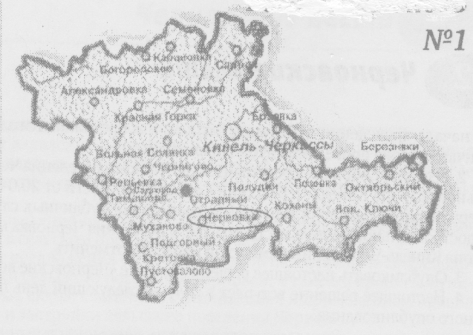 Газета Администрации сельского поселения Черновкамуниципального района Кинель-Черкасский  Самарской области№ 44 (360)05 августа 2021 годаКомитет по управлению имуществом Кинель-Черкасского района   446350, Самарская область,Кинель-Черкасский район, с.Кинель-Черкассы, ул.Красноармейская, 69.УФК по Самарской области (Комитет по управлению имуществом Кинель-Черкасского района) ИНН: 6372003549КПП: 637201001БИК: 013601205Банк: ОТДЕЛЕНИЕ САМАРА БАНКА РОССИИ//УФК по Самарской области г. СамараЕдиный казначейский счет: 40102810545370000036 Единый счет бюджета: 03100643000000014200 Лицевой счет: 04423008240ОКТМО-36620000КБК 90520240014050000150Руководитель Комитета по управлению имуществом Кинель-Черкасского района - заместитель Главы Администрации района по вопросам строительства и архитектурыАдминистрация сельского поселенияЧерновка муниципального района Кинель-Черкасский Самарской области446329, Самарская область, Кинель-Черкасский район, с.Черновка, ул.Школьная, 30ИНН 6372010024  КПП 637201001УФК по Самарской области (Управление финансов Кинель-Черкасского района, Администрация сельского поселения Черновка л/с 317010571)Банк: ОТДЕЛЕНИЕ САМАРА БАНКА РОССИИ//УФК по Самарской области г.Самара  БИК 013601205Единый казначейский счет: 40102810545370000036Единый счет бюджета: 03231643366204684200     ОКПО 79163351ОГРН 1056372012608 ОКТМО 36620468  ОКОГУ 3300500ОКФС 14 ОКОПФ 75404 ОКВЭД 84.11.35     Глава сельского поселения Черновка Кинель-Черкасского района _________               Д.М. Долгополов (подпись)       М.П.                                  30.07.2021 г_________       А.Е. Казаев  (подпись)                       М.П.                                            30.07.2021 г.№ п/пНаименование услугиПравовой акт, регламентирующий предоставление муниципальной услугиОрган местного самоуправления и/или подведомственная организация, предоставляющая муниципальную услугу1Присвоение, изменение, аннулирование и регистрация адресов объектов недвижимостиПостановление Администрации сельского поселения Черновка от 08.08.2016 № 62 «Об утверждении административного регламента по 
предоставлению муниципальной услуги «Присвоение, изменение, аннулирование и регистрация адресов объектов недвижимости»Постановление Администрации сельского поселения Черновка от 10.05.2017 № 38 «О внесении изменений в постановление Главы сельского поселения Черновка муниципального района Кинель-Черкасский Самарской области от 08.08.2016 г. № 62 «Присвоение, изменение, аннулирование и регистрация адресов объектов недвижимости»Постановление Администрации сельского поселения Черновка от 21.08.2018 № 86 «О внесении изменений в постановление администрации сельского поселения  Черновка  от 08.08.2016 года № 62 «Об утверждении административного регламента предоставления муниципальной услуги «Присвоение, изменение, аннулирование и регистрация адресов объектов недвижимости»Постановление Администрации сельского поселения Черновка от 16.01.2020 № 8 «О внесении изменений в постановление Администрации сельского поселения Черновка Кинель – Черкасского района Самарской области от  08.08.2016 № 62 «Об утверждении  Административного регламента по предоставлению  муниципальной услуги «Присвоение, изменение, аннулирование и регистрация адресов объектов недвижимости»Постановление Администрации сельского поселения Черновка от 13.04.2020 «О внесении изменений в постановление Администрации сельского поселения Черновка Кинель – Черкасского района Самарской области от  08.08.2016 № 62 «Об утверждении  Административного регламента по предоставлению  муниципальной услуги «Присвоение, изменение, аннулирование и регистрация адресов объектов недвижимости»Администрация сельского поселения Черновка муниципального района Кинель-Черкасский Самарской области2Выдача документов (единого жилищного документа, копии финансово-лицевого счета, выписки из домовой книги, карточки учета собственника жилого помещения, справок и иных документов, предусмотренных законодательством Российской Федерации)Постановление Администрации сельского поселения Черновка от 08.08.2016 № 57 «Об утверждении административного регламента по предоставлению муниципальной услуги  «Выдача документов (единого жилищного документа,  копии финансово-лицевого счета, выписки из домовой книги, карточки учета собственника жилого помещения,  справок и иных документов, предусмотренных  законодательством Российской Федерации)»Постановление Администрации сельского поселения Черновка от 10.05.2017 № 42 «О внесении изменений в постановление Главы сельского поселения Черновка  от 08.08.2016 г. № 57 «Выдача документов (единого жилищного документа,  копии финансово-лицевого счета, выписки из домовой  книги, карточки учета собственника жилого помещения, справок и иных документов, предусмотренных  законодательством Российской Федерации)»Постановление Администрации сельского поселения Черновка от 21.08.2018 № 87 «О внесении изменений в постановление Администрации сельского поселения  Черновка  от 08.08.2016 года № 57«Об утверждении Административного регламента предоставления муниципальной услуги «Выдача документов (единого жилищного документа, копии финансово-лицевого счета, выписки из домовой книги, карточки учета собственника жилого помещения, справок и иных документов, предусмотренных законодательством Российской Федерации»Постановление Администрации сельского поселения Черновка от 31.05.2019 № 40 «О внесении изменений в постановление Администрации сельского поселения Черновка Кинель – Черкасского района Самарской области от 08.08.2016 г. № 57 «Об утверждении Административного регламента по предоставлению муниципальной услуги «Выдача документов (единого жилищного документа, копии финансово-лицевого счета, выписки из домовой книги, карточки учета собственника жилого помещения, справок и иных документов, предусмотренных законодательством Российской Федерации)» на территории сельского поселения Черновка муниципального района  Кинель-Черкасский Самарской области» Постановление Администрации сельского поселения Черновка от 06.08.2020 №  95«О внесении изменений в постановление Администрации сельского поселения  Черновка  от 08.08.2016 года № 57«Об утверждении Административного регламента предоставления муниципальной услуги «Выдача документов (единого жилищного документа, копии финансово-лицевого счета, выписки из домовой книги, карточки учета собственника жилого помещения, справок и иных документов, предусмотренных законодательством Российской Федерации»Администрация сельского поселения Черновка муниципального района Кинель-Черкасский Самарской области3Выдача выписок из похозяйственных книгПостановление Администрации сельского поселения Черновка от 08.08.2016 № 58 «Об утверждении административного регламента по предоставлению муниципальной услуги  «Выдача выписок из похозяйственных книг»Постановление Администрации сельского поселения Черновка от 10.05.2017 № 43 «О внесении изменений в постановление Главы сельского поселения Черновка муниципального района Кинель-Черкасский Самарской области от 08.08.2016г. № 58 «Выдача выписок из похозяйственных книг»Постановление Администрации сельского поселения Черновка от 21.08.2018 № 85 «О внесении изменений в постановление Администрации сельского поселения  Черновка  от 08.08.2016 года № 58 «Об утверждении Административного регламента предоставления муниципальной услуги  « Выдача выписок из похозяйственных книг»Постановление Администрации сельского поселения Черновка от 16.01.2020 № 9 «О внесении изменений в постановление Администрации сельского поселения Черновка Кинель – Черкасского района Самарской области от  08.08.2016 № 58 «Об утверждении Административного регламента по предоставлению муниципальной услуги «Выдача выписок из похозяйственных книг»Администрация сельского поселения Черновка муниципального района Кинель-Черкасский Самарской области4Предоставления места для захоронения (подзахоронения) умершего на кладбищах, находящихся в собственности муниципального образования либо на ином вещном правеПостановление Администрации сельского поселения Черновка от 08.08.2016 № 56 «Об утверждении административного регламента по предоставлению муниципальной услуги «Предоставление места для захоронения (подзахоронения) умершего на кладбищах, находящихся в собственности муниципального образования либо на ином вещном праве»Постановление Администрации сельского поселения Черновка от 10.05.2017 № 39 «О внесении изменений в постановление Главы сельского поселения Черновка муниципального района Кинель-Черкасский Самарской области от 08.08.2016 г. № 56 «Предоставление места для захоронения (подзахоронения) умершего на кладбищах, находящихся в собственности муниципального образования либо на ином вещном праве»Постановление Администрации сельского поселения Черновка от 21.08.2018 № 84 «О внесении изменений в постановление Администрации сельского поселения  Черновка  от 08.08.2016 года № 56 «Об утверждении Административного регламента предоставления муниципальной услуги  «Представление  места для захоронения(подзахоронения) умершего на кладбищах, находящихся в собственности муниципального образования либо на ином вещном праве»Постановление Администрации сельского поселения Черновка от 16.01.2020 № 7 «О внесении изменений в постановление Администрации сельского поселения Черновка Кинель – Черкасского района Самарской области от  08.08.2016 № 56 «Об утверждении Административного регламента по предоставлению муниципальной услуги «Предоставление места для захоронения (подзахоронения) умершего на кладбищах, находящихся в собственности муниципального образования либо на ином вещном праве»Постановление Администрации сельского поселения Черновка от 06.08.2020 №  96 «О внесении изменений в постановление Администрации сельского поселения Черновка Кинель – Черкасского района Самарской области от  08.08.2016 № 56 «Об утверждении Административного регламента по предоставлению муниципальной услуги «Предоставление места для захоронения (подзахоронения) умершего на кладбищах, находящихся в собственности муниципального образования либо на ином вещном праве»Администрация сельского поселения Черновка муниципального района Кинель-Черкасский Самарской области5Выдача разрешений на снос зеленых насажденийПостановление Администрации сельского поселения Черновка от 30.08.2018 № 92 «Об утверждении Административного регламента предоставления муниципальной услуги «Выдача разрешений на снос зеленых насаждений на территории сельского поселения Черновка муниципального района Кинель-Черкасский»Постановление Администрации сельского поселения Черновка от 16.01.2020 № 11 «О внесении изменений в постановление Администрации сельского поселения Черновка Кинель – Черкасского района Самарской области от  30.08.2018 № 92 «Об утверждении  Административного регламента по предоставлению  муниципальной услуги «Выдача разрешений на снос  зеленых насаждений»Постановление Администрации сельского поселения Черновка от 13.04.2020 № 46 «О внесении изменений в постановление Администрации сельского поселения Черновка Кинель – Черкасского района Самарской области от  30.08.2018 № 92 «Об утверждении  Административного регламента по предоставлению  муниципальной услуги «Выдача разрешений на снос  зеленых насаждений»Администрация сельского поселения Черновка муниципального района Кинель-Черкасский Самарской области6Выдача разрешений на проведение земляных работПостановление Администрации сельского поселения Черновка от 20.02.2018 № 23 «О внесении изменений в Постановление Администрации сельского поселения  от 27.01.2016г. №9 «Об утверждении Административного регламента  сельского поселения Черновка муниципального  района Кинель-Черкасский Самарской области по предоставлению муниципальной услуги «Предоставление разрешения  на осуществление земляных  работ»Постановление Администрации сельского поселения Черновка от 30.08.2018 № 91 «Об утверждении Административного регламента предоставления муниципальной услуги «Выдача разрешений на проведение земляных работ на территории сельского поселения Черновка муниципального района Кинель-Черкасский»Постановление Администрации сельского поселения Черновка от 16.01.2020 № 12 «О внесении изменений в постановление Администрации сельского поселения Черновка Кинель – Черкасского района Самарской области от  27.01.2016 №  9 «Об утверждении Административного регламента по предоставлению муниципальной услуги «Выдача разрешений на проведение земляных работ»Постановление Администрации сельского поселения Черновка от 13.04.2020 № 47 «О внесении изменений в постановление Администрации сельского поселения Черновка Кинель – Черкасского района Самарской области от  27.01.2016 №  9 «Об утверждении Административного регламента по предоставлению муниципальной услуги «Выдача разрешений на проведение земляных работ »\Администрация сельского поселения Черновка муниципального района Кинель-Черкасский Самарской области7Оказание организационной, консультативной и методической помощи молодежи и молодежным объединениямПостановление Администрации сельского поселения Черновка от 08.08.2016 № 61 «Об утверждении административного регламента по предоставлению «Оказание организационной, консультативной и методической помощи молодежи и молодежным объединениям»Постановление Администрации сельского поселения Черновка от 10.05.2017 № 41 «О внесении изменений в постановление Главы сельского поселения Черновка муниципального района Кинель-Черкасский Самарской области от 08.08.2016 г. № 61 «Оказание организационной, консультативной и методической помощи молодежи и молодежным объединениям»Постановление Администрации сельского поселения Черновка от 25.01.2019 № 9 «О внесении изменений в постановление Администрации сельского поселения  Черновка от 08.08.2016 года № 61«Об утверждении Административного регламента предоставления муниципальной услуги  « Оказание организационной, консультативной и методической помощи молодежи и молодежным объединениям»Постановление Администрации сельского поселения Черновка от 16.01.2020 № 13 «О внесении изменений в постановление Администрации сельского поселения Черновка Кинель – Черкасского района Самарской области от  08.08.2016 № 61 «Об утверждении Административного регламента по предоставлению муниципальной услуги «Оказание организационной, консультативной и методической помощи молодежи и молодежным объединениям»Постановление Администрации сельского поселения Черновка от 13.04.2020 № 51 «О внесении изменений в постановление Администрации сельского поселения Черновка Кинель – Черкасского района Самарской области от  08.08.2016 № 61 «Об утверждении Административного регламента по предоставлению муниципальной услуги «Оказание организационной, консультативной и методической помощи молодежи и молодежным объединениям»Муниципальное бюджетное учреждение сельского поселения Черновка муниципального района Кинель-Черкасский Самарской области «Культурно-досуговый центр»8Предоставление разрешения на отклонение от предельных параметров разрешенного строительства, реконструкции объекта капитального строительстваПостановление Администрации сельского поселения Черновка от 12.11.2019 № 85 «Об утверждении Административного регламента предоставления муниципальной услуги «Предоставление разрешения на отклонение от предельных параметров разрешенного строительства, реконструкции объекта капитального строительства»Постановление Администрации сельского поселения Черновка от 13.04.2020 № 48 «Об утверждении Административного регламента предоставления муниципальной услуги «Предоставление разрешения на отклонение от предельных параметров разрешенного строительства, реконструкции объекта капитального строительства»Администрация сельского поселения Черновка муниципального района Кинель-Черкасский Самарской области9Предоставление разрешения на условно разрешенный вид использования земельного участка или объекта капитального строительстваПостановление Администрации сельского поселения Черновка от 12.11.2019 № 84 «Об утверждении Административного регламента предоставления муниципальной услуги «Предоставление разрешения на условно разрешенный вид использования земельного участка или объекта капитального строительства»Постановление Администрации сельского поселения Черновка от 13.04.2020 № 49 «Об утверждении Административного регламента предоставления муниципальной услуги «Предоставление разрешения на условно разрешенный вид использования земельного участка или объекта капитального строительства»Администрация сельского поселения Черновка муниципального района Кинель-Черкасский Самарской области10.Принятие решения об использовании донного грунта, извлеченного при проведении дноуглубительных и других работ, связанных с изменением дна и берегов водных объектовПостановление Администрации сельского поселения Черновка от 29.03.2021 № 29 «Об утверждении Административного регламента предоставления муниципальной услуги «Принятие решения об использовании донного грунта, извлеченного при проведении дноуглубительных и других работ, связанных с изменением дна и берегов водных объектов»Администрация сельского поселения Черновка муниципального района Кинель-Черкасский Самарской области